תרגיל בשיטת "מבחן חוסן מדיניות": תבנית עבודהתבנית גנרית:סימון: = חסין        ? = דורש התאמה         X = לא יעבודדוגמה: מבחן חוסן של מדיניות "למידה היברידית"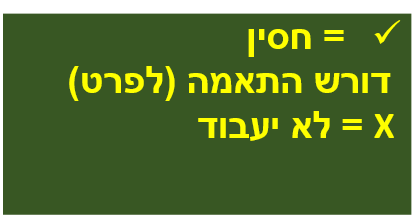 תרחיש 1תרחיש 2תרחיש 3מרכיב מדיניות אמרכיב מדיניות במרכיב מדיניות גתרחיש 1ניתן ללמוד פיזית בביה"ס ללא מגבלות. יש תקשורת מקוונתתרחיש 2ניתן ללמוד פיזית בביה"ס באופן מוגבל, או לא ניתן כלל. יש תקשורת מקוונת.תרחיש 3לא ניתן ללמוד פיזית בביה"ס. אין תקשורת מקוונת (מצב חירום/התקפת סייבר)מרכיב מדיניות א:תמיכה בלמידה בכל מקום וזמןמרכיב מדיניות ב:תמיכה בלמידה סינכרונית ואסינכרוניתמרכיב מדיניות ג:תמיכה בלמידה מקוונת ולא מקוונת